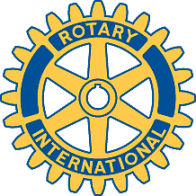 Rotary Club of Carleton Place and Mississippi MillsMeeting of December 7, 2015This week’s meeting took the form of our Club’s Christmas dinner for seniors in our communities. Fifteen of our seventeen members were in attendance supported by a number of partners as we served an excellent turkey dinner to approximately 93 seniors and, thanks to members of the Town singers, entertained those seniors with a medley of Christmas carols - a vast improvement over our own efforts in Christmases past. Our sincere thanks to Rotarian Marion for her organizational successes and to Dennis and his Leatherworks Catering for an exceptionally fine meal.Members are reminded that the upcoming December 14 meeting will be in the form of a pot-luck Christmas party at President Brenda’s temporary home at 182 Lake Avenue West.